4. 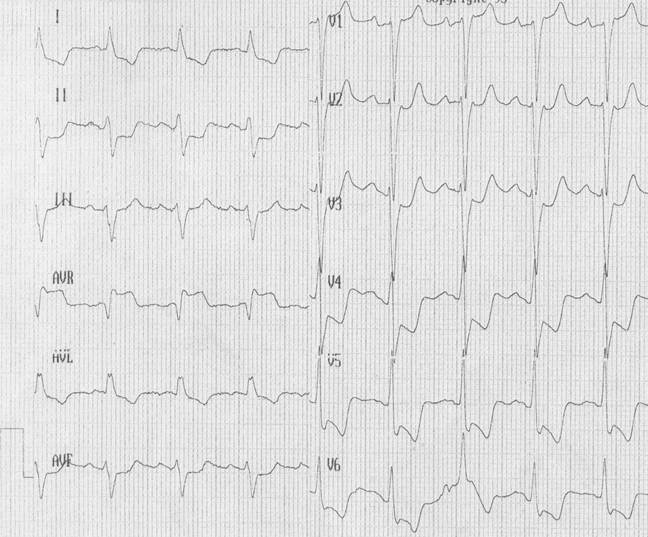 